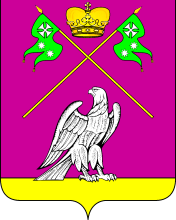 АДМИНИСТРАЦИЯ  МУНИЦИПАЛЬНОГО  ОБРАЗОВАНИЯВЫСЕЛКОВСКИЙ  РАЙОНПОСТАНОВЛЕНИЕот 25.02.2016   						  № 98ст-ца ВыселкиО мерах по реализации прав граждан на проведение собраний, митингов, демонстраций, шествий и пикетирований на территории муниципального образования Выселковский районВ соответствии с Федеральным законом от 19 июня 2004 года № 54-ФЗ «О собраниях, митингах, демонстрациях, шествиях и пикетированиях», Законом Краснодарского края от 3 апреля 2009 года №1715-КЗ «Об обеспечении условий реализации права граждан на проведение собраний, митингов, демонстраций, шествий и пикетирований в Краснодарском крае», постановлением главы администрации (губернатора) Краснодарского края от 10 сентября 2009 года № 802 «О мерах по реализации Закона Краснодарского края от 3 апреля 2009 года № 1715-КЗ «Об обеспечении условий реализации права граждан на проведение собраний, митингов, демонстраций, шествий и пикетирований в Краснодарском крае», постановлением главы администрации (губернатора) Краснодарского края от 31 января 2013 года № 73 «Об определении единых специально отведенных или приспособленных для коллективного обсуждения общественно значимых вопросов и выражения общественных настроений, а также для массового присутствия граждан для публичного выражения общественного мнения по поводу актуальных проблем преимущественно общественно-политического характера мест на территории Краснодарского края» п о с т а н о в л я ю:1. Определить общий отдел администрации муниципального образования Выселковский район (Шилова) уполномоченным органом администрации муниципального образования Выселковский район, осуществляющим прием уведомлений о проведении публичных мероприятий  в случаях, установленных Федеральным законом от 19 июня 2004 года № 54-ФЗ «О собраниях, митингах, демонстрациях, шествиях и пикетированиях»,  Законом Краснодарского края от 3 апреля 2009 года № 1715-КЗ «Об обеспечении условий реализации права граждан на проведение собраний, митингов, демонстраций, шествий и пикетирований в Краснодарском крае».2. Назначить заместителя главы муниципального образования Выселковский район Н.В.Карабут должностным лицом администрации муниципального образования Выселковский район, осуществляющим рассмотрение уведомлений о проведении публичных мероприятий  в случаях, установленных Федеральным законом от 19 июня 2004 года № 54-ФЗ «О собраниях, митингах, демонстрациях, шествиях и пикетированиях»,  Законом Краснодарского края от 3 апреля 2009 года № 1715-КЗ «Об обеспечении условий реализации права граждан на проведение собраний, митингов, демонстраций, шествий и пикетирований в Краснодарском крае».3. Назначить начальника отдела по взаимодействию с органами местного самоуправления администрации муниципального образования Выселковский район М.Н.Моисеенко уполномоченным представителем от администрации муниципального образования Выселковский район для целей оказания содействия организаторам в проведении публичных мероприятий, а в случае его отсутствия ведущего специалиста отдела по взаимодействию с органами местного самоуправления администрации муниципального образования Выселковский район Р.Э.Абушаева.4. Настоящее постановление обнародовать.5. Главному специалисту, инженер – программисту администрации муниципального образования Выселковский район М.А.Силаеву разместить на официальном сайте администрации муниципального образования Выселковский район в информационно – телекоммуникационной сети «Интернет» на официальном сайте администрации муниципального образования Выселковский район.6. Контроль за выполнением настоящего постановления возложить на заместителя главы муниципального образования Выселковский район Н.В.Карабут.7. Постановление вступает в силу со дня его обнародования.Глава муниципального образования Выселковский район					            С.И.Фирстков